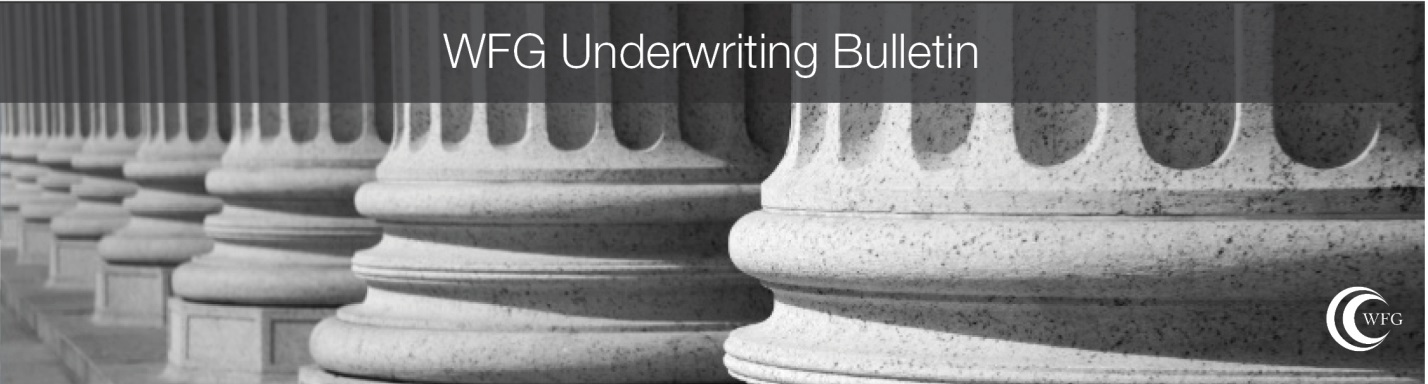 To: 	All WFG Policy issuing agents; all WFG title examiners and officersFrom: 	
Date: 	
Bulletin No. 	NB-2020-Subject: 	NOTE: This Bulletin should not be interpreted as reflecting negatively upon the character of an individual or entity mentioned herein and is for the sole purpose of establishing underwriting positions and policies reflecting WFG National Title Insurance Company’s best business judgment. The information contained in this Bulletin is intended solely for the use of employees of WFG National Title Insurance Company, its title insurance agents and approved attorneys. Disclosure to any other person is expressly prohibited unless approved in writing by the WFG National Title Insurance Company’s Underwriting Department.The Agent may be held responsible for any loss sustained as a result of the failure to follow the standards set forth above.